CHRIST CHURCH PRIMARY SCHOOLBAKER STREET, WESTON-SUPER-MAREDear Parents,  The new National Curriculum states that, by the end of Year 4, children should know, and be able to quickly recall multiplication facts up to 12 x 12 and division facts up to 144 ÷ 12. To help the children achieve this target the multiplication and division facts have been split between the year groups:Towards the end of Year 1 pupils are required to know the multiplication facts for the 5x & 10x tables. Pupils in Year 2 are required to know the multiplication and divisions facts for the 5x, 10x, 2x, 4x and 8x tables. Pupils in Year 3 are required to know the multiplication and divisions facts for 5x, 10x, 2x, 4x, 8x, 3x, 6x and 12x tables. Pupils in Year 4 are required to know the multiplication and divisions facts  for 5x, 10x, 2x, 4x, 8x, 3x, 6x, 12x, 7x, 9x and 11x tables. Pupils in Year 5 are required to apply multiplication and divisions facts to solve new calculations e.g. 4 x 2 = 4, therefore 40 x 2 = 80, therefore 40 x 20 = 800 / 8 ÷ 4 = 2, therefore 80 ÷ 4 = 20, therefore 800 ÷ 4 = 200. Pupils in Year 6 are required to further apply multiplication and divisions facts to solve new calculations e.g. 4 x 2 = 8, therefore 0.4 x 2 = 0.8, therefore 0.4 x 0.2 = 0.8 /  8 ÷ 0.4 = 20, therefore 80 ÷ 0.4 = 200, therefore 800 ÷ 0.4 = 2000. By now, the class teacher will have carried out an assessment on your child’s times table knowledge and would have allocated them their initial table to learn e.g. 2x table. Our homework policy states that children should learn their times tables weekly. Children will then be given a test, containing 40-60 mixed multiplication and division questions, on their learnt table.If your child achieves full marks in 5 minutes they will be moved onto the next times table e.g. 5x table. If they score less than full marks they will be re-allocated this times table to learn. This is to ensure that their knowledge of the table is secure and embedded in their long term memory. When your child has learnt, and achieved full marks, on every allocated times table they will be given a test containing a mixture of multiplication and division questions from all of the learnt times tables. If your child achieves full marks in 5 minutes on this test, they are awarded the Club Medal, which signifies their achievement in meeting the year’s objective. We realise that this is a lot to learn, but a clear knowledge and understanding of these will enable children to make progress.Thank you for your support.  If you have any questions please come and see me.Mr RogersSenior Teacher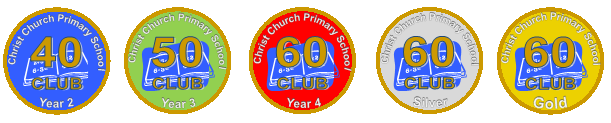 